Р Е Ш Е Н И Е           №39 третьего созыва                                                                    от 11 марта 2020 годаОб утверждении Положения о Семисолинской сельской администрации Моркинского муниципального района Республики Марий Эл Руководствуясь статьей 41 Федерального закона от 06 октября 2003 года №131-ФЗ «Об общих принципах организации местного самоуправления в Российской Федерации», статьей 35 Устава Семисолинского сельского поселения Моркинского муниципального района Республики Марий Эл Собрание депутатов Семисолинского сельского поселения р е ш и л о:1. Утвердить прилагаемое Положение о Семисолинской сельской администрации Моркинского муниципального района Республики Марий Эл.2. Признать утратившими силу следующие решения Собрания депутатов муниципального образования «Семисолинское сельское поселение»:- от 10 ноября 2009 года № 7 «Об утверждении Положения о Муниципальном учреждении «Администрация муниципального образования «Семисолинское сельское поселение»;- от 23 апреля 2010 года №48  «О внесении изменений в Положение о Муниципальном учреждении «Администрация муниципального образования «Семисолинское сельское поселение»; - от 29 декабря 2014 года №27 «О внесении изменений в Положение  муниципального учреждения «Администрация муниципального образования «Семисолинское сельское поселение»; - от 31 марта 2015 года №35 «О внесении изменений в Положение о муниципальном учреждении «Администрация муниципального образования «Семисолинское сельское поселение», утвержденное решением Собрания депутатов муниципального образования «Семисолинское сельское поселение» от 10 ноября 2009 года №7; - от 4 декабря 2015 года №56 «О внесении изменений в Положение о муниципальном учреждении «Администрация муниципального образования «Семисолинское сельское поселение», утвержденное решением Собрания депутатов муниципального образования «Семисолинское сельское поселение» от 10 ноября 2009 года №7; - от 17 июня 2019 года №210 «О внесении изменений в Положение о муниципальном учреждении «Администрация муниципального образования «Семисолинское сельское поселение».3. Разместить настоящее решение на официальном интернет-портале Республики Марий Эл по адресу: http://mari-el.gov.ru/morki/semisola/Pages/about.aspx.4. Настоящее решение вступает в силу со дня его подписания.5. Контроль за исполнением решения оставляю за собой.Глава Семисолинского сельского поселения                       А.И.НазаровУТВЕРЖДЕНО решением Собрания депутатов Семисолинского сельского поселения от  11 марта  2020 г. №39Положение о Семисолинской сельской администрации Моркинского муниципального района Республики Марий Элд. Семисола2020 год 1.Общие положения1.1. Семисолинская сельская администрация Моркинского муниципального района Республики Марий Эл является исполнительно-распорядительным органом местного самоуправления Семисолинского сельского поселения, наделенная Уставом Семисолинского сельского поселения Моркинского муниципального района Республики Марий Эл (далее – Устав поселения) полномочиями по решению вопросов местного значения и полномочиями для осуществления отдельных государственных полномочий, переданных органам местного самоуправления поселения федеральными законами и законами Республики   Марий Эл.В соответствии со статьей 41 Федерального закона от 6 октября 2003 г. № 131 – ФЗ «Об общих принципах организации местного самоуправления в Российской Федерации» Семисолинская сельская администрация Моркинского муниципального района Республики Марий Эл (далее – администрация поселения) наделяется правами юридического лица, является муниципальным казенным учреждением, образуемым для осуществления управленческих функций.Учредителем администрации поселения является муниципальное образование «Семисолинское сельское поселение», функции учредителя выполняет Собрание депутатов Семисолинского сельского поселения (далее по тексту – Собрание депутатов поселения). 1.4. Полное официальное наименование – Семисолинская сельская администрация Моркинского муниципального района Республики Марий Эл. 1.5. Сокращенное официальное наименование – Семисолинская сельская администрация.1.6. Место нахождение и юридический адрес администрации поселения совпадают: 425140, Республика Марий Эл, Моркинский район, д. Семисола,              ул. Советская, д.14. 1.7. Администрация поселения в своей деятельности руководствуется Федеральным законом от 6 октября 2003 г. № 131 – ФЗ «Об общих принципах организации местного самоуправления в Российской Федерации» (далее – Федеральный закон №131-ФЗ), Федеральным законом от 12 января 1996 г.                 № 7 – ФЗ «О некоммерческих организациях» применительно к учреждениям, другими нормативными правовым актами Российской Федерации, законодательством Республики Марий Эл, Уставом Семисолинского сельского поселения Моркинского муниципального района Республики Марий Эл, а также  нормативными правовыми актами органов местного самоуправления Семисолинского сельского поселения.1.8. Имущество администрации поселения является собственность муниципального образования «Семисолинское сельское поселение» и закреплено за ней на праве оперативного управления. 2. Структура и порядок формирования администрации поселения2.1. Структура администрации поселения утверждается Собранием депутатов поселения по представлению главы администрации поселения.2.2. Администрацией поселения руководит глава администрации поселения на принципах единоначалия. 2.3. Главой администрации поселения является лицо, назначаемое открытым голосованием Собранием депутатов на должность главы администрации поселения по контракту, заключаемому по результатам конкурса на замещение указанной должности, на срок полномочий Собрания депутатов, принявшего решение о назначении лица на должность главы администрации поселения (до дня начала работы Собрания депутатов нового созыва), но не менее чем на два года.2.4. Порядок проведения конкурса на замещение должности главы администрации поселения устанавливается Собранием депутатов поселения 
в соответствии с Федеральным законом №131-ФЗ.2.5. Глава администрации поселения осуществляет следующие полномочия:- обеспечивает общее руководство деятельностью администрации поселения по решению всех вопросов, отнесенных к компетенции администрации поселения;- заключает в пределах своей компетенции договоры;- разрабатывает и представляет на утверждение Собрания депутатов поселения структуру администрации поселения, формирует штат администрации поселения в пределах утвержденных в бюджете поселения средств на содержание администрации поселения;- вносит на утверждение Собрания депутатов поселения проект бюджета поселения, стратегию социально-экономического развития поселения;- назначает на должность и освобождает от должности работников администрации поселения, а также решает вопросы применения к ним мер дисциплинарной ответственности;- осуществляет иные полномочия, предусмотренные федеральными законами, законами Республики Марий Эл, Уставом поселения, решениями Собрания депутатов поселения.2.6. В сфере взаимодействия с Собранием депутатов поселения, 
глава администрации поселения:- вносит в Собрание депутатов поселения проекты нормативных правовых актов поселения;- вносит предложения главе поселения о созыве внеочередных сессий Собрания депутатов поселения;- предлагает вопросы в повестку дня сессий Собрания депутатов поселения.2.7. Глава администрации поселения в пределах своих полномочий, установленных федеральными законами, законами Республики Марий Эл,  Уставом поселения, нормативными правовыми актами Собрания депутатов поселения, издает постановления администрации поселения по вопросам местного значения, и вопросам, связанным с осуществлением отдельных государственных полномочий, переданных органам местного самоуправления поселения федеральными законами и законами Республики Марий Эл, а также распоряжения администрации поселения по вопросам организации работы администрации поселения, которые вступают в силу в порядке, предусмотренном  Уставом поселения.2.8. Глава администрации поселения:- подконтролен и подотчетен Собранию депутатов поселения;- представляет Собранию депутатов поселения ежегодные отчеты о результатах своей деятельности и деятельности администрации поселения, в том числе о решении вопросов, поставленных Собранием депутатов поселения;- обеспечивает осуществление администрацией поселения полномочий по решению вопросов местного значения и отдельных государственных полномочий, переданных органам местного самоуправления поселения федеральными законами и законами Республики Марий Эл.2.9. Полномочия главы администрации поселения прекращаются досрочно в случаях, установленных Федеральным законом №131-ФЗ.2.10. В случае досрочного прекращения полномочий главы администрации поселения либо применения к нему по решению суда мер процессуального принуждения в виде заключения под стражу или временного отстранения от должности, а также в случае временного отсутствия главы администрации поселения его полномочия временно исполняет главный специалист администрации поселения.3. Полномочия администрации поселения3.1. К полномочиям администрации поселения относятся:- разработка муниципальных нормативных правовых актов, стратегии социально-экономического развития и других документов, утверждаемых Собранием депутатов поселения;- обеспечение составления проекта бюджета поселения и внесение его с необходимыми документами и материалами на утверждение Собрания депутатов поселения;- обеспечение исполнения бюджета поселения;- обеспечение составления бюджетной отчетности, представление отчета об исполнении бюджета поселения на утверждение Собрания депутатов поселения;- обеспечение управления муниципальным долгом поселения, осуществление муниципальных заимствований от имени поселения, выдача муниципальных гарантий от имени поселения;- осуществление функции распорядителя бюджетных средств 
при исполнении бюджета поселения;- исполнение принятых Собранием депутатов поселения решений;- обеспечение функционирования служб и учреждений, отнесенных к ведению органов местного самоуправления поселения, предоставляющих услуги населению;- внесение проектов решений в Собрание депутатов поселения;-осуществление контроля за правильностью использования предприятиями, учреждениями, организациями выделенных им денежных средств из бюджета поселения;- ведение Реестра муниципального имущества поселения, управление и распоряжение муниципальной собственностью поселения;-осуществление переданных федеральными законами и законами Республики Марий Эл отдельных государственных полномочий в соответствии с установленными для их исполнения требованиями;- разработка тарифов на услуги, предоставляемые муниципальными предприятиями и учреждениями и работы, выполняемые муниципальными предприятиями и учреждениями, если иное не предусмотрено действующим законодательством;- разработка тарифной системы оплаты труда работников муниципальных предприятий, учреждений и порядка ее применения;- создание условий для предоставления транспортных услуг населению и организация транспортного обслуживания населения в границах поселения;- ведение реестра расходных обязательств поселения; - осуществление полномочий муниципального заказчика на закупку товаров, работ, услуг для обеспечения муниципальных нужд, связанных с решением вопросов местного значения, отнесенных к компетенции администрации поселения в соответствии с действующим законодательством, Уставом поселения;- осуществление полномочий по решению вопросов местного значения;- осуществление иных полномочий, предусмотренных федеральными законами, законами Республики Марий Эл, Уставом поселения. 3.2. Администрация поселения является органом местного самоуправления Семисолинского сельского поселения, уполномоченным на осуществление муниципального контроля на территории Семисолинского сельского поселения в соответствии с Федеральным законом от 26 декабря . № 294-ФЗ «О защите прав юридических лиц и индивидуальных предпринимателей при осуществлении государственного контроля (надзора) и муниципального контроля».Заключительные положенияАдминистрация поселения несет ответственность перед государством, физическими и юридическими лицами в соответствии с федеральными законами.Реорганизация и ликвидации администрации поселения осуществляется в порядке и на условиях, определенных действующим законодательством.Изменения и дополнения настоящего Положения, а также новая редакция Положения принимаются Собранием депутатов поселения. Семисола ял шотан илемындепутат- влакын  Погынжо425140,  Морко район, Семисола ялСоветский урем, 14 тел. (83635) 9-56-41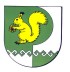 Собрание депутатовСмисолинского сельского поселения425140, Моркинский район, д.Семисола, ул.Советская, д.14 тел. (83635)9-56-41